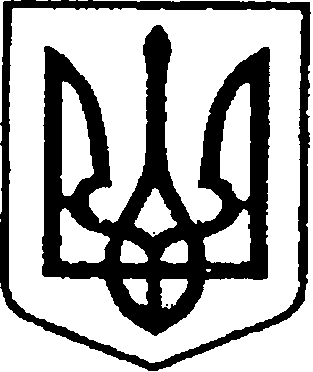 УКРАЇНАЧЕРНІГІВСЬКА ОБЛАСТЬН І Ж И Н С Ь К А    М І С Ь К А    Р А Д А76 сесія VII скликанняР І Ш Е Н Н ЯВід 03 серпня 2020р.			м. Ніжин			   № 3-76/2020Про внесення змін до додатку 37«Програма інформатизації діяльностівиконавчого комітету Ніжинської міської ради Чернігівської області на 2020 – 2022 роки» до рішення Ніжинської міської ради від 24.12. 2019 р №7-65/2019 «Про затвердження бюджетних програмМісцевого значення на 2020рік», зі змінами внесеними рішенням міської ради №3-68/2020, №15-68/2020 від 26.02.2020р.,№5-72/2020 від 29.04.2020р., №4-73/2020 від 20.05.2020р.У відповідності до ст. 26, 42, 59, 61, 73 Закону України «Про місцеве самоврядування в Україні», ст. 89, 91 Бюджетного кодексу України, керуючись Регламентом Ніжинської міської ради Чернігівської області, затвердженим рішенням Ніжинської міської ради Чернігівської області від 
24 листопада 2015 року № 1-2/2015 (зі змінами), міська рада вирішила:1. Внести зміни до додатку 37«Програма інформатизації діяльності виконавчого комітету Ніжинської міської ради Чернігівської області на 2020 – 2022 роки» до рішення Ніжинської міської ради від 24.12.2019р. №7-65/2019 «Про затвердження бюджетних програм місцевого значення на 2020 рік», зі змінами внесеними рішенням міської ради №3-68/2020, №15-68/2020 від 26.02.2020р.,№5-72/2020 від 29.04.2020р., а саме, викласти Паспорт програми, додаток 6 та додаток 7 до  Програми  інформатизації діяльності виконавчого комітету Ніжинської  міської ради Чернігівської області на 2020 – 2022 роки  в  новій  редакції:1. Паспорт ПрограмиДодаток 6до Програми  інформатизації діяльності виконавчого комітету Ніжинської  міської ради Чернігівської областіна 2020 – 2022 рокиІнформатизація діяльності КНП «Ніжинська міська стоматологічна поліклініка» Ніжинської міської ради Чернігівської області на 2020 – 2022 рокиДодаток 7до Програми  інформатизації діяльності виконавчого комітету Ніжинської  міської ради Чернігівської областіна 2020 – 2022 рокиРесурсне  забезпечення Програми  інформатизації діяльності виконавчого комітету Ніжинської  міської ради Чернігівської області на 2020 – 2022 роки2. Начальнику відділу з питань організації діяльності Ніжинської міської ради Чернігівської області та її виконавчого комітету (Доля О.В.) забезпечити оприлюднення цього рішення протягом п’яти робочих днів з дня його прийняття шляхом розміщення на офіційному веб-сайті Ніжинської міської ради.3. Організацію роботи по виконанню рішення покласти на заступника міського голови з питань діяльності виконавчих органів ради Алєксєєнка І.В., начальника відділу господарського забезпечення виконавчого комітету Ніжинської міської ради Дмитрієва С.В.4. Контроль за виконанням рішення покласти на постійну депутатську комісію міської ради з питань соціально-економічного розвитку міста, підприємницької діяльності, дерегуляції, фінансів та бюджету (голова комісії Мамедов В.Х.).Міський голова								А. ЛІННИКВізують:Начальник відділу господарськогозабезпечення виконавчого комітетуНіжинської міської ради						С. ДМИТРІЄВСекретар міської ради							В. САЛОГУБПерший заступник міського голови  з питань діяльності виконавчих органів ради				Г. ОЛІЙНИКНачальник фінансового управління					Л. ПИСАРЕНКОНачальник  відділу юридично-кадрового забезпечення					В. ЛЕГАГолова постійної депутатської 	комісії  з  питань  соціально – економічного розвитку міста, підприємницької діяльності, дерегуляції, фінансів та  бюджету					В. МАМЕДОВГолова  постійної  депутатськоїКомісії з питань регламенту, депутатської діяльності та етики,законності, правопорядку,антикорупційної політики, свободи словата зв’язків з громадськістю		О. ЩЕРБАКПОЯСНЮВАЛЬНА ЗАПИСКАдо проекту рішення про внесення  змін до додатку 37 «Програма інформатизації діяльності виконавчого комітету Ніжинської міської ради Чернігівської області на 2020 – 2022 роки», затвердженого рішенням Ніжинської міської ради  24.12. 2019 р №7-65/2019 «Про затвердження бюджетних програм місцевого значення на 2020рік»зі змінами внесеними рішенням міської ради №3-68/2020, №15-68/2020 від 26.02.2020р.,№5-72/2020 від 29.04.2020р., №4-73/2020 від 20.05.2020р.1. Обґрунтування необхідності прийняття акта .Проект рішення передбачає перерозподіл обсягу фінансування на 2020 рік в межах бюджетної програми місцевого значення Програма інформатизації діяльності виконавчого комітету Ніжинської міської ради Чернігівської області на 2020-2022 роки.Збільшення фінансування на 18220 грн. програми інформатизації діяльності КНП «Ніжинська міська стоматологічна поліклініка» Ніжинської міської ради Чернігівської області на 18220 грн. для придбання програмного забезпечення ведення бухгалтерського обліку версія 12.Начальник відділу господарськогозабезпечення виконавчого комітетуНіжинської міської ради                                                             С.В. Дмитрієв 1.Ініціатор розроблення програмиВиконавчий комітет Ніжинської міської ради Чернігівської області2.Законодавча база, дата, номер і назва розпорядчого документа про розроблення програми, нормативні документиСт. 48 Бюджетного кодексу України; закони України «Про місцеве самоврядування в Україні», «Про Національну програму інформатизації», «Про доступ до публічної інформації», «Про електронні документи та електронний документообіг», «Про електронний цифровий підпис», «Про публічні закупівлі», «Про захист інформації в інформаційно– телекомунікаційних системах», Указ Президента України від 12 січня 2015 року № 5/2015 «Про Стратегію сталого розвитку «Україна–2020», постанови Кабінету Міністрів України  від 31 серпня 1998 року № 1352 «Про затвердження Положення про формування та виконання національної інформатизації» із змінами, від 12 квітня 2000 року № 644 «Про затвердження Порядку формування та виконання регіональної програми і проекту інформатизації» із змінами  3.Розробники програмиВідділ господарського забезпечення апарату виконавчого комітету Ніжинської міської ради; Ніжинський міський центр соціальних служб для сім'ї , дітей та молоді (далі – Ніжинський міський ЦСССДМ); Комунальний заклад Ніжинський міський молодіжний центр Ніжинської  міської ради Чернігівської області (далі – КЗ НММЦ); Комунальне некомерційне підприємство «Ніжинська центральна міська лікарня імені Миколи Галицького» Ніжинської  міської ради Чернігівської області (далі – КНП  «Ніжинська ЦМП ім. М. Галицького»); Комунальне некомерційне підприємство «Ніжинська міська стоматологічна поліклініка» Ніжинської  міської ради Чернігівської області (далі – КНП  «НМСП»); Комунальне некомерційне підприємство «Ніжинський міський пологовий будинок» Ніжинської  міської ради Чернігівської області (далі – КНП  «НМПБ»).4.Головний розпорядник бюджетних коштівВиконавчий комітет Ніжинської міської ради5.Учасники програмиВідділ господарського забезпечення апарату виконавчого комітету Ніжинської міської ради; Ніжинський міський ЦСССДМ; КЗ НММЦ; КНП «Ніжинська ЦМП ім. М. Галицького»; КНП «НМСП»; КНП «НМПБ».6.Термін реалізації програми2020 – 2022 роки7.Загальний обсяг фінансуванняресурсів, в т.ч. кредиторська заборгованість минулих періодів, необхідних для реалізації програми 11 007380 грн.7.1.Кошти бюджету Ніжинської ОТГ11 002380 грн.7.2.Кошти інших джерел5 000 грн.Найменування видатківрокирокирокиВсього,грн.Найменування видатків202020212022Всього,грн.КЕКВ 2610 (2210)5 000,005 000,0030200000-1 комп’ютерне обладнання та приладдя5 000,005 000,00КЕКВ  2610 (2240)40 320,0024 910,0027 880,0093 110,0072260000-5Сервісне обслуговування програмного забезпечення6 000,007 200,008 400,0021 600,0050300000-8 Ремонт, технічне обслуговування комп’ютерів0,003 300,003 630,006 930,0072000000-5Оплата послуг Інтернет7 200,004 620,005 080,0016 900,00 50380000-1 ремонт офісної техніки  та технічне обслуговування., заправка   катриджів900,00990,001 090,002 980,0072260000-5Програмне забезпечення ведення бухгалтерського обліку  версія 1218220,0018220,00 72260000-5 Користування сервісами хмарної медичної інформаційно-телекомунікаційної системи «Регіональна інформаційна медична система «Медстар»8 000,008 800,009 680,0026 480,00КЕКВ  3210 (3110)60 000,0060 000,0030200000-1 комп’ютерне обладнання та приладдя60 000,0060 000,00Всього105320,0024 910,0027 880,00158110,00ЗавданняОбсяг коштів, які пропонується залучити на виконання  програми  за  рахунок  бюджету  Ніжинської  міської  об’єднаної  територіальної громади, грн.Обсяг коштів, які пропонується залучити на виконання  програми  за  рахунок  бюджету  Ніжинської  міської  об’єднаної  територіальної громади, грн.Обсяг коштів, які пропонується залучити на виконання  програми  за  рахунок  бюджету  Ніжинської  міської  об’єднаної  територіальної громади, грн.Обсяг коштів, які пропонується залучити на виконання  програми  за  рахунок  бюджету  Ніжинської  міської  об’єднаної  територіальної громади, грн.Завдання2020р.2021р.2022р.Всього Інформатизація діяльності виконавчого комітету Ніжинської міської ради Чернігівської області на 2020 – 2022 роки7 038 340827 000882 0008 747 340Інформатизація діяльності Ніжинського міського центру соціальних служб для сім'ї , дітей та молоді на 2020 – 2022 роки38 30038 30037 600114 200Інформатизація діяльності Комунального закладу Ніжинський міський молодіжний центр Ніжинської  міської ради Чернігівської області на 2020 – 2022 роки33 61025 42017 00076 030Інформатизація діяльності КНП «Ніжинський міський пологовий будинок» на 2020 – 2022 роки274000138900125 800538 700Інформатизація діяльності КНП «Ніжинська ЦМЛ ім. М. Галицького»  Ніжинської міської ради Чернігівської області на 2020 – 2022 роки134 5001 161 00072 5001 168 000Інформатизація діяльності КНП «Ніжинська міська   стоматологічна поліклініка»  Ніжинської міської ради  Чернігівської області на 2020 – 2022 роки10532024 910 27 880158110ВСЬОГО 7 6240702 2155301 162 78011 002380